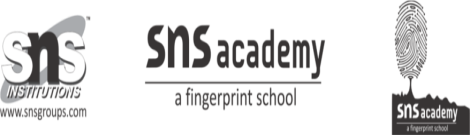 Nelson Mandela Chapter 2Long Walk to Freedom- By Nelson Rolihlahla MandelaSynonyms  /  meanings  Page No. 17 & 18Dawned- (of a day) began 
Pleasantly- giving a sense of happy satisfaction or enjoyment; satisfying 
Besieged- to be surrounded by 
Dignitaries- a person considered to be important because of high rank or office. 
Sandstone- sedimentary rock consisting of sand or quartz grains cemented together, typically red, yellow, or brown in colour. 
Amphitheatre- an open - air theatre 
Supremacy- the state or condition of being superior to all others in authority, power, or statusDeputy- Second in command 
Sworn- given under oath; determined to stay in the role specified 
Pledged- committed (a person or organization) by a solemn promise.Assembled- (of people) gather together in one place for a common purpose 
Confer- grant  
Glory- honour 
Outlaws- because of its policy of apartheid, many countries had earlier broken off diplomatic relations with South Africa   
On our own soil- in our own country 
Possession- ownership 
Dignity- the state or quality of being worthy of respect.Emancipation- the fact or process of being set free from legal, social, or political restrictions 
Liberate- free; release 
Bondage- the state of being a slave 
Discrimination- being treated differently or unfavourably 
Deprivation- the damaging lack of material benefits considered to be basic necessities in a society 
Oppression- prolonged cruel or unjust treatment or exercise of authority. 
Glorious- having, worthy of, or bringing fame or admiration. 
Reign- rule; govern